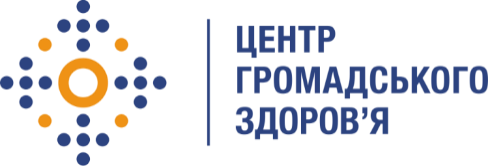 Державна установа 
«Центр громадського здоров’я Міністерства охорони здоров’я України» оголошує конкурс на відбір консультанта з розробки методики оцінки чисельності чоловіків які мають секс з чоловіками та транс*людей в Україні в рамках проекту «Посилення лікування ВІЛ-інфекції, спроможності лабораторної мережі, замісної підтримуючої терапії та програмного моніторингу в Україні в рамках Надзвичайної ініціативи Президента США з надання допомоги у боротьбі з ВІЛ/СНІД (PEPFAR)»Назва позиції: Консультант з розробки методики оцінки чисельності чоловіків які мають секс з чоловіками та транс*людей в Україні. Регіон діяльності: м. КиївПеріод надання послуг: червень-серпень 2023 р. Рівень зайнятості: частковаЗагальна інформація:Головним завданнями Державної установи «Центр громадського здоров’я Міністерства охорони здоров’я України» (далі – Центр) є діяльність у сфері громадського здоров’я. Центр виконує лікувально-профілактичні, науково-практичні та організаційно-методичні функції у сфері охорони здоров’я з метою забезпечення якості лікування хворих на cоціально-небезпечні захворювання, зокрема ВІЛ/СНІД, туберкульоз, наркозалежність, вірусні гепатити тощо, попередження захворювань в контексті розбудови системи громадського здоров’я. Центр приймає участь в розробці регуляторної політики і взаємодіє з іншими міністерствами, науково-дослідними установами, міжнародними установами та громадськими організаціями, що працюють в сфері громадського здоров’я та протидії соціально небезпечним захворюванням.Завдання:1. Надає послуги з розробки концепту реалізації оцінки чисельності ключових груп чоловіків, які мають секс з чоловіками (далі ЧСЧ) та транс*людей2. Надає послуги з розробки методів для реалізації запропоновного підходу, процедур та інструментів, які будуть використовуватись для збирання даних.3. Надає послуги зі складання переліку визначуваних показників, які дозволять оцінити чисельність ЧСЧ та транс-людей4. Надає послуги з ситематизації джерел даних які можна використовувати для отримання інформації про ЧСЧ та транс-людей5. Консультує зі створення плану валідації запропонованої методології.Вимоги до кандидатів:Вища освіта (вища освіта за фахом «Соціологія», «Громадське здоров’я» буде перевагою);Досвід роботи у сфері соціологічних, поведінкових та/або біоповедінкових досліджень;Знання українських та/або міжнародних підходів до проведення оцінок чисельності ключових груп;Відмінне знання усної та письмової ділової української мови;Чітке дотримання термінів виконання завдань;Належний рівень роботи з комп’ютером, знання MS Office;Відповідальність.Резюме мають бути надіслані електронною поштою на електронну адресу: vacancies@phc.org.ua із копією на s.salnikov@phc.org.ua. В темі листа, будь ласка, зазначте: «241-2023 Консультант з розробки методики оцінки ЧСЧ та транс*людей в Україні». Термін подання документів – до 19 червня 2023 року, реєстрація документів завершується о 18:00.За результатами відбору резюме успішні кандидати будуть запрошені до участі у співбесіді. У зв’язку з великою кількістю заявок, ми будемо контактувати лише з кандидатами, запрошеними на співбесіду. Умови завдання та контракту можуть бути докладніше обговорені під час співбесіди.Державна установа «Центр громадського здоров’я Міністерства охорони здоров’я України» залишає за собою право повторно розмістити оголошення про конкурс, скасувати конкурс, запропонувати договір з іншою тривалістю.